107023, г. Москва, ул. Б. Семеновская, д.32, строение.1, каб.212,  тел.: +7 495 544-78-66Согласие соискателя на обработку персональных данныхЯ,………………………………………………………………………………………………….,зарегистрированный (-ая) по  адресу: ………………………………………………………….…………………………………………………………………………………………………….Паспорт серии………...№………, выдан……………………………………………………….…………………………………………………………………………………………………….своей волей и в своем интересе в соответствии с Федеральным законом от 27.07.2006г. № 152-ФЗ «О персональных данных» даю согласие Некоммерческому партнерству «Ассоциация Профессиональных Бухгалтеров Содружество» на обработку нижеследующих персональных данных:фамилия, имя, отчество; паспортные данные (серия, номер, кем и когда выдан)домашний адресобразование;стаж и область трудовой деятельности, к которым относится заявленная профессиональная квалификацияместо работы и  должностьконтактные данные; данные, подтверждающие квалификацию; данные, свидетельствующие об уровне подготовки в области трудовых функций (повышению квалификации, переподготовке, аттестации):по сбору, систематизации, накоплению, хранению, уточнению (обновлению, изменению), распространению (в том числе передаче), блокированию, уничтожению моих персональных данных;по получению моих персональных данных у третьей стороны (от третьих лиц, путем направления запросов в органы государственной власти, органы местного самоуправления, из иных общедоступных информационных ресурсов, из архивов, из информационных ресурсов ФСБ России, МВД России, ФСА);по передаче  моих персональных данных третьей стороне в целях предупреждения угрозы жизни и здоровью, а также в случаях, установленных Федеральным законом;по формированию общедоступных источников персональных данных (справочников, информации в СМИ и на сайтах ЦОК, передаваемых в Совет по профессиональным квалификациям финансового рынка). Все передаваемые мною персональные данные в рамках оказания услуг по оценке профессиональных квалификаций согласен(на), считать доступными до отзыва согласия посредством письменного заявления или в соответствии с законодательством Российской Федерации. "_____" ____________ 20__ г.                                       ________________________                                                                                                                                          Личная подпись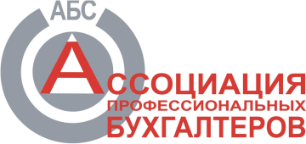 НЕКОММЕРЧЕСКОЕ ПАРТНЕРСТВО«АССОЦИАЦИЯ ПРОФЕССИОНАЛЬНЫХ БУХГАЛТЕРОВ СОДРУЖЕСТВО»